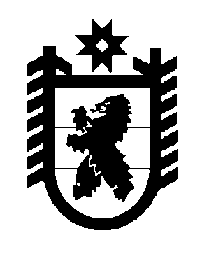 Российская Федерация Республика Карелия    ПРАВИТЕЛЬСТВО РЕСПУБЛИКИ КАРЕЛИЯРАСПОРЯЖЕНИЕот  30 марта 2019 года № 238р-Пг. Петрозаводск 	Внести в пункт 4 распоряжения Правительства Республики Карелия от 27 апреля 2018 года № 317р-П (Собрание законодательства Республики Карелия, 2018, № 4, ст. 854) изменение, изложив его в следующей редакции:	«4. Установить предельную штатную численность работников Учреждения в количестве 13 единиц.». 
           Глава Республики Карелия                                                              А.О. Парфенчиков